Договір ОФЕРТИДОГОВІР ПУБЛІЧНОЇ ОФЕРТИпро надання послуг з підключення та доступу до мережі ІнтернетТовариство з обмеженою відповідальністю «Екснет монтаж», Оператор) пропонує невизначеному колу фізичних та юридичних осіб (надалі – Абонент /Абоненти/)  з іншого боку, надалі разом іменовані Сторони, укласти Договір про надання послуг з підключення та доступу до мережі Інтернет (далі – Договір) на нижчевикладених умовах.Цей документ є пропозицією Оператора укласти Договір шляхом прийняття (акцептування) публічної оферти в порядку, встановленим цим Договором, що регламентує порядок надання послуг з підключення та доступу до мережі Інтернет та зобов’язання, що виникають між Оператором і Абонентом (Абонентами).1. Предмет Договору (оферта)Цей Договір є договором приєднання та, відповідно до ст. 634 Цивільного кодексу України, його умови встановлюються ОператоромВідповідно до умов цього Договору, Оператор зобов’язується надавати Абоненту телекомунікаційні послуги, що складаються з: підключення та надання доступу до мережі Інтернет (основна послуга) відповідно до обраного тарифного плану та послуг додаткового сервісу (на замовлення), а Абонент зобов’язується їх прийняти та оплатити.Терміни, що вживаються у цьому Договорі, наведені у Законах України «Про телекомунікації», «Про телебачення і радіомовлення», «Про радіочастотний ресурс України», «Про захист прав споживачів», «Про захист персональних даних»Приєднанням до цього Договору, Сторони набувають права та приймають на себе обов’язки, що визначені вищевказаними нормативно правовими актами, та обумовлені цим Договором.Фактом приєднання до цього Договору може вважатись підписання Абонентом обраного Тарифного плану, який містить основні умови надання телекомунікаційних послуг та посилання на сайт Оператора (www.exnet.vn.ua), застосунок-месенджер Оператора  https://invite.viber.com/?g2=AQA09KbUam%2FjhE9YJZli%2BaPKsW9V4IAcLA1FFH4oV4DPC%2F0K4WRuEbkz35paJiYq ), а також Акту прийому-передачі обладнання, яке використовується для надання послуг з підключення та доступу до мережі Інтернет.2. Умови надання послуг.Основна послуга надається Абоненту на рівні показників якості та/чи інших технічних параметрів надання телекомунікаційних послуг, встановлених відповідними нормативно-правовими актами у сфері телекомунікацій.Оператор забезпечує роботу телекомунікаційної мережі та доступ споживачів до неї цілодобово, сім днів на тиждень. Надання послуг починається після фактичного підключення до мережі, якому передує укладення Договору та оплата послуг споживачем (Абонентом).Підключення до телекомунікаційної мережі Оператора та надання послуг додаткового сервісу здійснюється за тарифами, що встановлені Оператором на час підписання Договору між ним та Абонентом.Приєднання до цього Договору свідчить про згоду Абонента на зберігання та оброблення Оператором, в цілях виконання умов цього Договору, інформації про його прізвище, ім’я та по батькові, адресу та номер телефону та інших персональних даних Абонента відповідно до Закону України “Про захист персональних даних”.Скорочення переліку послуг, тимчасове припинення, або припинення їх надання здійснюється Оператором відповідно до вищевказаної Постанови КМУ та умов Договору.Обраний Абонентом Тарифний план, його вартість, швидкість та обсяги передачі інформації зазначаються в додатку до цього Договору який є його невід’ємною частиною.Порядок і терміни розгляду заяв та скарг Абонента встановлюються Законом України «Про звернення громадян», «Про захист прав споживачів».Оператор також надає Абоненту в оренду обладнання Оператора, яке призначене для надання послуг з підключення та доступу до мережі Інтернет.Оператор має право підключити Абонента до відповідної створеної Оператором групи в одному з існуючих застосунків-месенджерів.Телекомунікаційна мережа від телекомунікаційного обладнання до пасивного оптичного обладнання (ONU terminal) належить Оператору. Телекомунікаційна мережа від пасивного оптичного обладнання (ONU terminal) до активного обладнання Абонента (роутер, маршрутизатор, ноутбук, ПЕОМ, ПК тощо ) належить Абоненту.3. Права та обов’язки Оператора.3.1. Оператор має право:Не підключати та/або відключити підключене до телекомунікаційної мережі кінцеве обладнання Абонента у разі:заборгованості оплати основної чи додаткової послуги;виявлення несанкціонованого втручання споживача в роботу та/або використання телекомунікаційних мереж оператора або технічних засобів телекомунікацій провайдера;встановлення факту розсилання споживачем спаму;Проводити профілактичні заходи, реконструкцію та модернізацію телекомунікаційної мережі з тимчасовим припиненням надання послуг без здійснення перерахунку абонентної плати.У разі невиконання, або неналежного виконання Абонентом зобов’язань за цим Договором, розірвати Договір в односторонньому порядку. У такому випадку Договір вважається розірваним через 30 (тридцять) днів після відправлення Оператором письмової заяви Абоненту про розірвання Договору.Скоротити перелік послуг чи тимчасово припинити їх надання у наступному місяці, у разі несплати вартості основної  послуги (тарифного плану) станом на 30 число поточного місяця.Змінювати тарифи, умови та порядок надання послуг, попередивши про це Абонента не пізніше, як за 30 (тридцять) днів через сайт Оператора, або застосунок-месенджер.Тимчасово припиняти надання послуг з власної ініціативи у випадках, передбачених законодавством України та Договором.З метою поліпшення якості обслуговування Абонента, підключити Абонента до відповідної створеної Оператором групи в одному з існуючих застосунків-месенджерів.3.2. Оператор зобов’язується:Підключити кінцеве обладнання Абонента до телекомунікаційної мережі загального користування протягом 3 (трьох) робочих днів після оплати ним вартості підключення та обраного тарифного плану.При підписані Тарифного плану попередити Абонента про можливість припинення надання послуг, відключення його кінцевого обладнання у випадках і порядку, передбачених законодавством України, у тому числі у разі виникнення заборгованості за основну послугу.Відновити надання послуг після погашення Абонентом повної суми заборгованості.Вести облік обсягу та вартості наданих послуг за кожним видом послуг окремо.Направляти своїх працівників, за письмовим викликом Абонента, для усунення пошкоджень абонентської лінії, виконання інших робіт. Оператор усуває пошкодження протягом 7 (семи) робочих днів від дати отримання заявки від Абонента. У випадку, якщо усунення пошкоджень потребує більше часу у зв’язку з технічною складністю ремонту, термін ремонтних робіт може бути продовжений Оператором на строк до 10 (десяти) робочих днів. Вживати, відповідно до законодавства, заходів із забезпечення таємниці інформації, що передається телекомунікаційними мережами, конфіденційності інформації про Абонента та послуги, які він отримав чи замовляв.Інформувати Абонента на його запит про перелік сертифікованого абонентського обладнання, яке можна підключати до телекомунікаційної мережі загального користування.4. Права та обов’язки Абонента.4.1. Абонент має право:Достроково розірвати цей Договір, направивши на поштову адресу Оператора зазначену в Договорі, письмову вимогу не пізніше, ніж за 30 (тридцять) календарних днів до дати розірвання.На своєчасне отримання замовлених та оплачених послуг встановленої якості.На безоплатне отримання від Оператора відомостей про отримані послуги, а також консультаційну підтримку Оператора з питань, що безпосередньо пов’язані з виконанням умов цього Договору.На тимчасове припинення доступу до послуг на підставі заяви Абонента. Відключення відбувається з 1 (першого) числа наступного місяця. Абонентська плата за поточний місяць поверненню не підлягає.На повернення Оператором невикористаної частини коштів у разі відмови від попередньо оплачених послуг (розірвання даного Договору) та в інших випадках визначених законодавством України.На відшкодування збитків, заподіяних внаслідок невиконання чи неналежного виконання Оператором обов’язків, передбачених Договором або законодавством України. Розмір збитків не може перевищувати місячної абонплати, згідно обраного тарифного плану. Питання щодо відшкодування завданих споживачеві фактичних збитків, вирішуються в судовому порядку.На безоплатне вилучення, за його письмовою заявою, відомостей про нього повністю, або частково з електронних версій бази даних Оператора.На переоформлення Договору на ім’я одного з членів своєї сім’ї, відповідно до порядку, встановленого законодавством України, шляхом перепідписання Тарифного плану та Акту прийому-передачі обладнання, без зміни адреси, за якою вже здійснене фактичне підключення.Оскаржити неправомірні дії Оператора згідно із законодавством України.На зміну, на підставі письмової заяви, типу обраного пакету послуг (Тарифного плану). У такому випадку зміна пакету здійснюється Оператором у наступному, після подання заяви, місяці та, за умови відсутності заборгованості, за надані послуги.Не сплачувати абонентну плату за весь час пошкодження телекомунікаційних мереж, коли тимчасове припинення надання послуг виникло не з вини Абонента, а у разі порушення Оператором граничних строків усунення пошкодження. Строки визначаються з дати реєстрації Оператором відповідної письмової заяви. При цьому розмір абонентської плати, яка не сплачується, розраховується за формулою: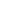 Ппд=Апл/T Твпде  — Ппд — плата, яку не сплачує Абонент за припинення надання йому послуг відповідно до п. 4.1.11 Договору;Апл – сума щомісячної абонентської плати за умовами тарифного плану Абонента;Т – кількість днів у місяці, в якому не надавались телекомунікаційні послуги;Твп – кількість днів, у які відбулось припинення надання послуги.4.2. Абонент зобов’язаний:    При достроковому розірванні договору ДОСТРОКОВО за ініціативою  Абонента, в обов'язковому порядку має написати заяву про розірвання договору та квитанцію сплати компенсації  на рахунок оператора відправити по пошті рекомендованим листом.   Сплачувати вартість замовлених послуг на наступний розрахунковий період авансом у розмірі не меншому, ніж встановлена в обраному тарифному пакеті абонентська плата.Повідомити, у місячний строк, Оператора про зміну обов’язкових реквізитів, передбачених у Договорі.Не допускати підключення кінцевого обладнання, яке є несумісним з мережею оператора. Не допускати порушення вимог інструкції виробника з використання кінцевого обладнання.Не допускати використання кінцевого обладнання для вчинення протиправних дій або дій, що суперечать правам та охоронюваним законом інтересам Оператора, інтересам національної безпеки, оборони та охорони правопорядку.Не допускати використання кінцевого обладнання та абонентської лінії для надання послуг, що надаються Оператором, третім особам.Утримувати у справному стані кінцеве обладнання та абонентську лінію в межах приватного житлового будинку, квартири, приміщення, присадибної ділянки.Повідомити, у тому числі письмово, на запит Оператора, про тип кінцевого обладнання, що використовується для  отримання послуг.Забезпечити представникам Оператора доступ до ділянки мережі від кінцевого обладнання Абонента до розподільчої точки приєднання телекомунікаційної мережі, в разі проведення ремонтних або профілактичних робіт телекомунікаційної мережі та/або при проведенні перевірки якості послуг, а також у разі отримання від Абонента заявки про неможливість отримання послуг або погіршення їх якості.Зберігати розрахункові документи, що підтверджують факт оплати послуг за цим Договором протягом 3 (трьох) років з дня здійснення відповідного платежу та надавати, за вимогою Оператора, наведені документи для ознайомлення та звірення.Ознайомитися та виконувати вимоги, що встановлені цим Договором та законодавством.Не фальсифікувати та не передавати мережеві ідентифікатори стороннім особам. Використовувати свої мережеві ідентифікатори дозволено виключно за адресою отримання послуг, яка зазначена у реквізитах Сторін.Оплатити отримані додаткові послуги по ремонту ліній та іншого обладнання зв’язку, згідно з встановленими тарифами.Виконувати інші обов’язки відповідно до законодавства України.5. Умови та порядок оплати послуг.Оплата за підключення до телекомунікаційної мережі здійснюється в день підписання угоди, згідно діючих тарифів (Тарифного плану).За користування основною послугою Абонент зобов’язаний здійснити оплату на наступних умовах:при укладені угоди абонплата за поточний місяць здійснюється в день підписання Договору;абонплата за основну послугу, яка буде надаватись в наступному місяці повинна бути оплачена станом на 30 (тридцяте) число поточного місяця. Розрахунковий період надання послуг 1 (один) календарний місяць;Абонентна плата це фіксована сума коштів, що підлягає щомісячній сплаті на умовах стовідсоткової попередньої оплати Абонентом за надання основної послуги, відповідно до обраного Тарифного плану. Тарифи на послуги Оператора є невід’ємною частиною Договору.За надання замовлених послуг додаткового сервісу Абонент зобов’язаний сплатити кошти на умовах передоплати, згідно з діючими тарифами Оператора, до початку фактичного отримання таких послуг.Оператор надає Абоненту інформацію за надані послуги на його персональній сторінці, або у довідково-інформаційній сервісній службі.Інформація про зміни умов Договору, порядок отримання та (або) оплати послуг, обсягів та швидкості трафіку, зміни тарифів на послуги, в тому числі, розміру абонентної плати та дату набрання чинності цих змін надається не пізніше, ніж за 30 (тридцять) днів до дати їх настання.Абонент вважається проінформованим про зміну умов Договору та Тарифного плану з моменту здійснення такого повідомлення в місці продажу послуг, або через сайт Оператора, або через застосунок-месенджер.Якщо після здійснення повідомлення про зміну умов Договору, в тому числі щодо розміру абонентної плати, Абонент зробив оплату за новим тарифом, або не звернувся протягом 30 (тридцяти) днів до Оператора із заявою про розірвання Договору, вважається, що своїм мовчанням чи оплатою Абонент погодився із новим розміром абонентної плати та іншими умовами надання послуг.Якщо Абонент не згоден зі змінами умов Договору, в тому числі з новими тарифами на послуги, він може безоплатно обрати будь-який інший доступний для підключення Тарифний план. Оплата за перехід на інший тарифний план в такому випадку не проводиться. У разі відмови абонента від отримання послуг за зміненим тарифом, Оператор достроково розриває договір.Припинення надання послуги з вини Абонента не звільняє останнього від виконання зобов’язань за цим Договором. Повторне підключення Абонента до телекомунікаційної мережі здійснюється після повного погашення ним суми заборгованості та оплати за підключення.Абонент здійснює оплату послуг в пункті прийому абонплати, або через платіжну систему, або у спосіб зазначений у Тарифному плані. .Абонент може у будь-який момент з власної ініціативи обрати новий тарифний пакет (Тарифний план) з переліку, затвердженого Оператором, шляхом подання відповідної заяви в пункті прийому абонплати, або через сайт Оператора, а бо у інший передбачений Сторонам спосіб. Новий тарифний план вступає в дію з 1 (першого) числа наступного календарного місяця.Перехід на інший Тарифний план здійснюється згідно тарифів, встановлених Оператором.У випадку відмови від послуг та припинення дії цього Договору за ініціативою Абонента до моменту повного використання авансу, внесеного Абонентом згідно п. 5.1. цього Договору, за винятком, коли така відмова від послуг є наслідком доведеного порушення Оператором договірних умов, Абонент сплачує Оператору штраф у розмірі 100%  авансу.6. Відповідальність сторін.За невиконання, або неналежне виконання умов Договору Сторони несуть відповідальність згідно з чинним законодавством України.Оператор не несе відповідальності перед споживачем (Абонентом) за ненадання, або неналежне надання послуг у разі:Використання споживачем кінцевого обладнання, яке не відповідає вимогам законодавства України, є несумісним з мережею оператора, або наявні порушення вимог інструкції виробника з використання кінцевого обладнання;Відключення від електромережі постачальником електроенергії телекомунікаційного обладнання Оператора при від — сутності вини останнього.Несанкціонованого втручання у роботу телекомунікаційних мереж, викрадення телекомунікаційного обладнання чи пошкодження лінійних та станційних споруд третіми особами.Дії непереборної сили (землетрус, повінь, ураган тощо);Вини споживача (Абонента);Виникнення інших обставин, передбачених Законом, Правилами КМУ, Договором.Оператор не несе відповідальності за зміст інформації, що передається телекомунікаційними мережами, технічними засобами телекомунікацій.Термін дії Договору.Вказаний Договір діє з моменту підписання Сторонами Тарифного плану та протягом 5 (п’яти) років від моменту його підписання Сторонами.Якщо Сторони протягом місяця до закінчення дії Договору не розпочали дії (роботу, перемовини тощо) з питань розірвання Договору, то дія цього Договору пролонгується (автоматично продовжується) ще на 5 (п’ять) років.Припинення Договору відбувається на вимогу Абонента, або розривається Оператором у разі порушення Абонентом умов Договору, Правил КМУ чи законодавства України, яке регулює правовідносини у сфері телекомунікацій. У разі дострокового розірвання вказаного Договору достроково Абонентом на підставі п. 4.1.1 Договору, Абонент повертає все обладнання, отримане від Оператора, яке використовувалось для надання послуг з підключення та доступу до мережі Інтернет, а також сплачує на користь Оператора компенсацію, пов’язану з під’єднанням Абонента до телекомунікаційних послуг, у розмірі, що становить 1 (один) прожитковий мінімум на одну особу в розрахунку на місяць для працездатних осіб, який діє на момент розірвання Договору. Інші умови.Абонент має право, за попереднім погодженням з Оператором, застосовувати власні сертифіковані засоби обліку обсягів отриманих послуг.У разі, якщо Абонент є власником квартири або приміщення у багатоквартирному житловому будинку, то приєднанням до цього Договору, він надає Оператору право на використання належних йому на праві спільної сумісної власності приміщень загального користування, опорних конструкцій будинку, механічного, електричного, сантехнічного та іншого обладнання за межами або всередині квартири, а також споруд будівлі, які призначені для забезпечення потреб усіх власників квартир, а також власників нежитлових приміщень, які розташовані у житловому будинку.Право, що визначено у пункті 8.2. Договору, Абонент надає Оператору з метою будівництва, реконструкції, модернізації, ремонту, експлуатації телекомунікаційної мережі, з використанням якої, Оператор надає послуги Абоненту.Оператор в пункті прийому абонплати, або через сайт, або через застосунок-месенджер інформує Абонента щодо:Зміни умов надання послуг;Скорочення переліку, або припинення надання послуг відповідно до законодавства, або умов Договору;Вимоги щодо підключення та використання кінцевого обладнання;Умови отримання, або припинення надання послуг у випадку надзвичайних ситуацій, надзвичайного та воєнного стану тощо;Припинення діяльності з надання послуг, відповідно до законодавства;Про зміну тарифів на послуги;Перерви у роботі телекомунікаційної мережі під час проведення планових ремонтних, профілактичних чи інших робіт;Аварії на телекомунікаційних мережах та орієнтовні строки відновлення надання телекомунікаційних послуг;Іншу інформацію відповідно до законодавства та умов Договору.Своїми підписами у Тарифному плані Абонент, відповідно до Закону України «Про захист персональних даних», надає Оператору свою однозначну беззастережну згоду (дозвіл) на обробку та зберігання своїх персональних даних у письмовій та/або електронній формі в обсязі, що міститься у цьому Договорі, актах, накладних, довіреностях та інших документах, що стосуються цього Договору, з метою забезпечення правовідносин, що виникають на підставі чи у зв’язку з цим Договором, а також підтверджує, що повідомлений про включення своїх персональних даних до бази персональних даних іншої Сторони, повідомлений про свої права, як суб’єкта персональних даних, відповідно до чинного законодавства України.Підпис Абонента в Тарифному плані свідчить про те, що він ознайомлений та погоджується з цінами і тарифами, умовами Договору, законодавством, що регулює надання телекомунікаційних послуг, нормами і умовами доступу та користування мережею Інтернет і зобов’язується їх виконувати. Підпис Абонента в Тарифному плані підтверджує, що інформація та документи, надані Абонентом, є достовірними і відповідають чинному законодавству України.Додаток:Тарифний планАкт прийому-передачі обладнання  відповідно до ДОГОВОРУ ПУБЛІЧНОЇ ОФЕРТИ про надання послуг з підключення та доступу до мережі Інтернет, оприлюдненому за посиланнямАдреси і реквізити Оператора:Товариство з обмеженою відповідальністю «ЕКСНЕТ МОНТАЖ»Код ЄДРПОУ 44445870Юридична адреса: Україна, 22100, Вінницька обл., Хмільницький р-н, місто Козятин, вул.Орлика П., будинок 19, оф. 3Тел.: +38(096)167-32-25р/р UA 573808050000000026001740646 АТ «Райффайзен Банк Аваль», МФО 380805 е-mail: spichukov8@gmail.comДиректор_____________________________________________________ /О.В. Осіпчук/М. П.          (підпис)